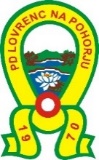 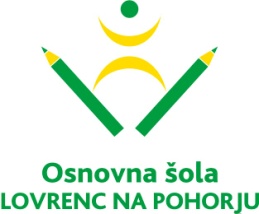 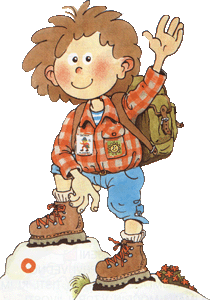 Vabilo na izlet 
Meranovo - Pečke 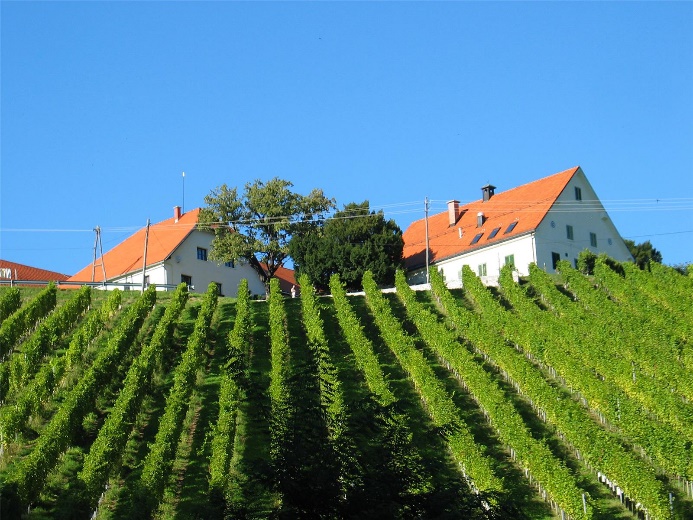 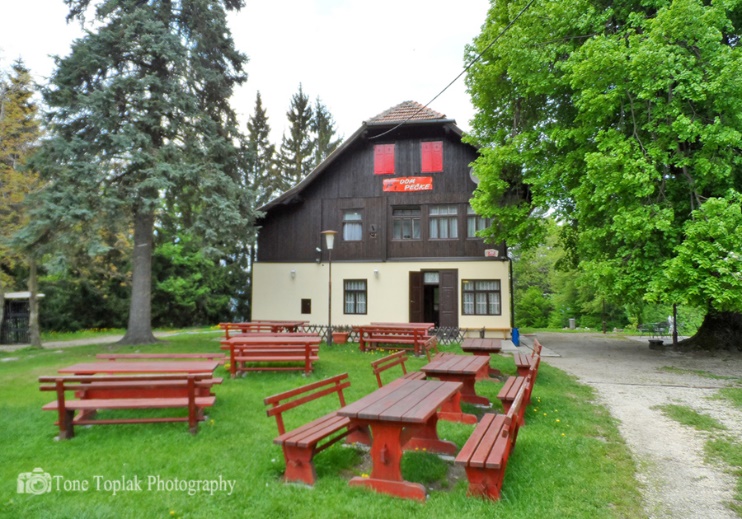 KDAJ: v soboto, 19. maja 2018KAKO: z osebnimi avtomobiliODHOD: ob 8.00 uri s parkirišča pri vrtcuOPREMA:  pohodniška oprema, zaščita za sonce in veterČAS HOJE: dobre 3 ure hojePOVRATEK: do 15. ureOPIS POTI: z avtomobili se bomo peljali do Limbuša in po Limbuški Grabi do Meranovega (505 m). Naprej bomo po planinski poti hodili do doma na Pečkah (710 m), kjer bo čas za igro, sprostitev in okrepčilo. Nato se bomo po isti poti vrnili nazaj do izhodišča.HRANA in PIJAČA: iz nahrbtnika.PRIJAVA: do petka pri Nataliji Kraner ali Živi Osovnikar. Lahko tudi preko e-pošte natalija.kraner@oslovrenc.si  ali ziva.osovnikar@gmail.comNa izlet so vabljeni otroci skupaj s starši! V primeru slabega vremena  izlet odpade!	Vodnik:	Koordinatorici planinske skupine:	Anžej Bečan	Natalija Kraner in Živa Osovnikar